Управление образования администрации Белгородского районаМуниципальное дошкольное образовательное учреждение«Детский сад №14 с. ГоловиноБелгородского района Белгородской области»Использование техники «сторителлинг» в развитии связной речи детей старшего дошкольного возрастаКирьян Антонина Юрьевна,воспитатель МДОУ«Детский сад №14 с. ГоловиноБелгородского района Белгородской области »2019 г.Содержание:Раздел I. Информация об опыте………………………………………..3Раздел II. Технология описания опыта………………………………...7Раздел III. Результативность…………………………………………...12Библиографический список…………………………..………………..14Приложение к опыту……………………………………………………15РАЗДЕЛ I.Информация об опытеУсловия возникновения и становления опытаАвтор опыта работает воспитателем в муниципальном дошкольном образовательном учреждении «Детский сад №14 с. Головино Белгородского района Белгородской области». МДОУ «Детский сад №14 с. Головино» (далее по тексту - МДОУ) расположен по адресу: 308584 Белгородская область, Белгородский район, с. Головино, переулок Школьный, 3. Достаточно развитая инфраструктура с. Головино способствует созданию вокруг МДОУ развивающей среды - это учреждения культуры (МБУК «Головинский СДК», Филиал №9 «Головинская поселенческая библиотека»), образования (МОУ «Головинская СОШ»), здравоохранения (Фельдшерско-акушерский пункт с. Головино), администрация Головинского сельского поселения и другие.В настоящее время среди детей дошкольного и младшего школьного возраста наблюдается тенденция к снижению уровня речевого развития – речь начинает развиваться значительно позднее. Все это приводит к проблемам в усвоении устной родной речи в том объеме, который необходим для начала школьного обучения. В соответствии с Федеральным государственным образовательным стандартом дошкольного образования речевое развитие направлено на: «… владение речью как средством общения и культуры; обогащение активного словаря; развитие связной, грамматически правильной диалогической и монологической речи; развитие речевого творчества; развитие звуковой и интонационной культуры речи, фонематического слуха; знакомство с книжной культурой, детской литературой, понимание на слух текстов различных жанров детской литературы; формирование звуковой аналитико-синтетической активности как предпосылки обучения грамоте» [8].Началом работы по теме актуального педагогического опыта стало проведение диагностического обследования по методике выявления уровня развития речи дошкольников О.С. Ушаковой, Е.М. Струниной (Приложение №1), в результате которого было выявлено, что высокий уровень развития речи наблюдался только у 6 воспитанников (27,3%), средний уровень был отмечен также у 6 детей – 27,3 %, низкий уровень – у 10 воспитанников – 45,4%. [7]В результате анализа индивидуальных диагностических данных было определено, что для большинства воспитанников характерны бедный словарный запас, неспособность грамматически правильно строить высказывание, построить развернутый ответ, отсутствие навыков культуры речи: неумение использовать интонации, регулировать громкость голоса, темп речи и т.д.Поэтому автора опыта заинтересовала проблема развития связной речи дошкольников посредством использования интерактивной техники «сторителлинг», которая позволяет расширить возможности для развития и обогащения речи, коммуникативных качеств детей.Актуальность опытаСудить о начале развития личности ребёнка дошкольного возраста без оценки его речевого развития невозможно. В психическом развитии ребёнка речь имеет исключительное значение. С развитием речи связано формирование его как личности в целом, так и всех основных психических процессов. Поэтому определение направлений и условия развития речи у детей относится к числу важнейших педагогических задач. Проблема развития речи является одной из актуальных.Ведущей задачей речевого развития ребёнка дошкольного возраста является владение нормами и правилами языка, определяемыми для каждого возрастного этапа, и развитие их коммуникативных способностей.Однако, процесс речевого развития для каждого ребенка индивидуален. С одной стороны, педагог работает над этим не только в ходе непосредственно образовательной деятельности по речевому развитию, но и других образовательных областей, в процессе совместной деятельности, в режимных моментах, на прогулке. С другой стороны, у отдельных детей говорение проходит с некоторой задержкой, что мешает общему развитию ребенка.Поэтому, возникла потребность поиска эффективной методики (техники) развития связной речи дошкольников, чтобы они смогли обогатить словарный запас, самостоятельно строить связное высказывание, логически выстраивать сюжетную линию в рассказывании. Грамотное использование взрослыми этих возможностей ребёнка будет способствовать его интеллектуальному, социально-коммуникативному развитию. Именно в этом случае детям необходимы вспомогательные средства, которые облегчают процесс становления развёрнутого речевого высказывания. Практика устных рассказов, соединяясь с цифровыми технологиями, становится новшеством в образовании детей. Актуальность техники «сторителлинг» дает педагогу возможность разнообразить образовательную деятельность с детьми; заинтересовать каждого ребенка в происходящем действии; научить воспринимать и перерабатывать внешнюю информацию; обогатить устную речь дошкольников; облегчить процесс запоминания сюжета. Сторителлинг – это повествование мифов, сказок, притч, былин. Сами рассказы могут быть как о выдуманных (книжных, сказочных, мультипликационных, так и о реальных (детях группы, самом педагоге) героях.Вместе с тем, в массовой педагогической практике является очевидным противоречие между необходимостью развития связной речи детей старшего дошкольного возраста и поиском новых форм, методов, техник и технологий организации этого вида деятельности дошкольников в ДОО.Поэтому автором опыта была предпринята попытка использования техники «сторителлинг» в речевом развитии дошкольников. Ведущая педагогическая идея опытаВедущая педагогическая идея опыта заключается в созданий условий для развития связной речи детей старшего дошкольного возраста, их коммуникативных умений и навыков через включение в образовательную деятельность техники «сторителлинг».Длительность работы над опытомРабота над данной проблемой проводилась в течение 3-х лет (с 2016 по 2019 год) поэтапно с момента обнаружения противоречий и включала следующий этапы: Первый этап – начальный (констатирующий) - май 2016 г. – ноябрь 2016 г.: обнаружение проблемы, изучение и анализ отечественного и зарубежного опыта речевого развития дошкольников, проведение диагностики, подбор материалов для предварительной работы с детьми.Второй этап – основной (формирующий) – декабрь 2016 г. – декабрь 2018г.) – разработка, апробация и систематизация практических материалов по использованию техники «сторителлинг», направленных на развитие связной речи старших дошкольников, корректировка используемых приемов и методов достижения поставленных задач.Третий этап – заключительный (контрольный) – январь 2019г. - февраль 2019 г. – выявление результативности проделанной работы и оцениванию ее эффективности.Диапазон опытаДиапазон опыта работы представлен системой работы по развитию связной речи детей старшего дошкольного возраста посредством использования техники «сторителлинга», применению ими речевых навыков для понимания и построения новых высказываний в соответствии с речевой ситуацией. Теоретическая база опытаДля определения теоретической базы опыта работы были использованы такие понятия, как сторителлинг, речь, речевое развитие.Сторителлинг – педагогическая техника, выстроенная в применении историй с конкретной структурой и интересным героем, которая направлена на разрешение педагогических вопросов воспитания, развития и обучения.Речь — исторически сложившаяся форма общения людей посредством языковых конструкций, создаваемых на основе определённых правил. Продуктом речи называют речевое высказывание, созданное самостоятельно или коллективно. Признаками хорошей речи являются лексическое богатство, точность, выразительность.Связная речь – это объединение фрагментов, обозначающих одну конкретную тему и несущих единую смысловую нагрузку [1].Ведущая задача речевого развития ребёнка-дошкольника - это владение нормами и правилами языка, определяемыми для каждого возрастного этапа, и развитие их коммуникативных способностей. Речь является непременным условием и необходимым компонентом осуществления любой деятельности. Неполноценная речевая активность накладывает отпечаток на формирование у детей сенсорной, интеллектуальной и волевой сферы. Даже у детей с нормальным интеллектом, часто наблюдается простая конструкция предложений, односложность ответов, нежелание отвечать, т. е. снижена его речевая активность.Автор опыта согласен с мнением О.С.Ушаковой, М.В.Ильяшенко, Е.А.Смирновой, В.П.Глухова о том, что формирование грамматически правильной, логичной, осознанной, последовательной речи у детей  дошкольного возраста есть необходимое условие речевого развития и подготовки детей к предстоящему школьному обучению [1].На процесс становления связной речи влияет ряд факторов. Одним из таких факторов, по мнению Выготского Л.С. [2] – является наглядность. Рассматривание предметов, картин помогает детям называть предметы, их характерные признаки, производимые с ними действия.Для достижения эффективных результатов в работе по развитию связной речи автор опыта применяет технику «сторителлинга», основной целью которого является захват внимания детей с начала повествования и удержание его в течение всей истории, вызвать симпатию к герою, донести основную мысль истории. Технику «сторителлинга» разработал глава крупной корпорации Дэвид Армстронг [5]. Сторителлинг – это искусство увлекательного рассказа. Термин «сторителлинг» возник от английского слова storytelling и в переводе означает «рассказывание историй, способ передачи информации и нахождение смыслов через рассказывание историй» [3; с.19].Выделяют несколько видов педагогического сторителлинга: классический, активный, цифровой. Суть сторителлинга такова: сторителлинг – «живой», интерактивный рассказ. Содержание его зависит от конкретной ситуации, настроения, реакции зрителей-слушателей Использование техники «сторителлинг» в образовательной деятельности с воспитанниками позволяет осуществлять личностно-ориентированное взаимодействие, приводит к повышению мотивации детей в ходе НОД, к адекватной оценке ребенком своих действий, к формированию сотрудничества между ребенком и педагогом. Ребенок начинает воспринимать педагога как помощника, к советам которого необходимо прислушиваться; помогает ребенку стать более инициативным, эмоциональным, коммуникабельным. У ребёнка появляется своеобразная раскрепощённость и комфортность при общении [9].Таким образом, сторителлинг имеет большое значение в работе с дошкольниками: выступает как отличный способ разнообразить НОД, чтобы найти подход и заинтересовать каждого ребенка. Не требует затрат и может быть использован в любом месте и в любое время; активно развивает не только связную речь, но и фантазию, логику и повышают культурное образование; выступает как способ научиться умственному восприятию и переработке внешней информации, обогащает устную речь, усиливает культурное самосознание, помогает запомнить материал, развивает грамотность. Дошкольникам намного проще запомнить материал в виде интересной истории. Сухие факты запоминаются плохо, в то время как красочные истории остаются с нами надолго. Новизна опытаНовизна опыта состоит в рациональной систематизации и реализации методов и приемов, направленных на развитие связной речи старших дошкольников в процессе использования техники «сторителлинг».Характеристика условий, в которых возможно применениеданного опытаМатериалы опыта могут быть использованы в различных дошкольных образовательных учреждениях воспитателями в любом учебно-методическом комплексе, в любой образовательной деятельности. Но педагоги-практики советуют вводить данную технику с образовательную деятельность, начиная с 5-летнего возраста, когда у воспитанников накоплен основной словарный запас. Раздел II.Технология опытаОсновной целью данного педагогического опыта является повышение уровня развития связной речи детей старшего дошкольного возраста через использование техники «сторителлинг».Для достижения выбранной цели автором опыта определены следующие задачи:развивать у детей умение понимать и рассказывать знакомые художественные произведения с помощью графической аналогии, графического изображения предметов и событий, а также с помощью заместителей;развивать психологическую базу речи, взаимосвязь зрительного, слухового и моторного анализаторов;включать в образовательную деятельность технику «сторителлинг» и постепенное ее усложнение; подобрать и изготовить необходимый наглядный и дидактический материал по сторителлингу, включение материалов и пособий в развивающую предметно-пространственную среду группы;консультирование родителей по вопросам развития связной речи детей.На начальном этапе работы над педагогическим опытом автор изучила методические рекомендации по оснащению центра книги и театрализованной деятельности для детей старшего дошкольного возраста. В соответствии с этими рекомендациями, наполнила центры различными видами театров по знакомым сказкам: «Три медведя», «Теремок», «Три поросенка», «Красная шапочка», «Репка» и так далее; персонажами из советских и современных мультфильмов, чтобы воспитанники после прочтения того или иного произведения могли в самостоятельной деятельности разыгрывать сюжеты с героями сказок, используя иллюстрации книг. Также в соответствии с возрастом была пополнена библиотека группы: приобретены красочные иллюстрированные книги по разным жанрам литературы. По мере совершенствования умений воспитанников использовать технику «сторителлинг» пополняется и развивающая среда группы. Так, например, в центре художественно-эстетической деятельности на начальном этапе знакомства с техникой дети могли из старых иллюстрированных журналов, книг, комиксов и т.д. контурно вырезать персонажей, сюжеты происходящих событий. Все это разместить аппликативным способом на листе бумаги оживали выдуманные истории. Образовательная деятельность с использованием сторителлинга велась в организованной среде во время НОД (Приложение №2), в режимных моментах (Приложение №3), совместной деятельности.Сторителлинг в образовательной деятельности с детьми используется по принципу «от простого к сложному». Вся работа строилась по 2 основным этапам: предварительный этап и основной этап. На предварительном этапе работы автор использовал серию модифицированных дидактических игр, направленных на развитие связной монологической речи детей: умение составлять повествовательные рассказы по игрушкам, картинкам, из личного и коллективного опыта; стимулировать речевое творчество детей.Так, дидактическая игра «Чудесный мешочек» использовалась для привлечения внимания детей к участию в словесных играх, а также расширению их словаря. Детям предлагалось из чудесного мешочка достать заранее подобранных персонажей, фигурок, объектов. Далее дети составляли небольшой рассказ. Также использовались игры с плоскостным театром. На коврографе «Ларчик» размещался сюжет хорошо знакомой сказки с добавлением персонажей из любых других произведений. Детям предлагалось придумать новую концовку сказки с учетом всех добавленных героев. В качестве усложнения данного варианта игры, хорошо знакомые герои наделись новыми или фантастическими качествами: злой волк становился добрым героем и помогал всем, а Красная шапочка – капризной и плаксивой девочкой.«Доска историй» - деревянная доска с размещенными на ней картинками персонажей, их действий, дополнительных элементов. Возле каждой иллюстрации размещена силовая кнопка (гвоздик). С помощью шнурка история оживает по замыслу ребенка, огибая гвоздики шнурком (Приложение №4). На этом же этапе автор опыта для развития речевого творчества дошкольников использовал коллективное сочинение загадок, сказок, рассказов, поэтических четверостиший, детективов, фантастических историй. Организация игры-драматизации, спектаклей настольного, пальчикового театров способствовала созданию условий для игр-фантазирований [6].Основной этап работы по развитию связной речи дошкольников с использованием сторителлинга проходил в старшей и подготовительной группах. На этом этапе дети смогли овладеть данной техникой, с ее помощью научились составлять рассказы повествовательного характера.Остановимся подробнее на видах сторителлинга, которые автор опыта использовал в работе с детьми старшего дошкольного возраста. Сторителлинг на основе реальных ситуаций: в качестве примера применялись жизненные ситуации, которые следует решить. Этот вид сторителлинга применялся в тех случаях, когда над правильным решением преобладало понимание какой-либо проблемы. Сторителлинг на основе реальных ситуаций позволяет сформировать у детей умение, как вести себя в конкретных обстоятельствах или как применять навыки и знания, а не заучивать факты. Данный вид сторителлинга является хорошим инструментом сплочения детского коллектива, так как его можно использовать с целью групповых обсуждений и обмена мнениями.Сторителлинг на основе повествования: вымышленный или реальный рассказчик предоставлял требующуюся информацию. Данный метод использовался для повышения интереса детей к изучаемой теме. Сторителлинг на основе сценария: ребенок становился частью истории и достигал различных результатов в зависимости от того, какие решения принимал. Метод хорошо подходит для нечасто случающихся или небезопасных ситуаций, или когда педагог хочет, чтобы дети применяли ранее приобретенные знания и опыт. Использование сценариев добавляет смысла знаниям детей и помогает применять их в реальном мире.Сторителлинг на основе проблемных ситуаций: способ решения проблемы с наилучшими результатами. Этот метод помогал развить навыки решения проблемных ситуаций и применять знания на практике. В зависимости от решаемых целей и задач автор опыта использует в работе с детьми те или иные виды сторителлинга. Для привлечения внимания воспитанников к участию в создании историй, педагог использовал открытые вопросы.Также на основном этапе педагог познакомил детей со структурой историй, т.е. каждая история должна включать следующие составляющие [4]:Вступление. Вступление к истории, как правило, должно быть коротким. Оно играет важную роль, ставя вопрос, обозначая конфликт или проблему, которую нужно решить. Сделать это надо таким образом, чтобы пробудить у слушателя любопытство и увлечь его. Если дети, слушая, витают в облаках, то вступление, предваряющее историю, должно зацепить их внимание и удерживать его. Вступление заставляет нас навострить уши и задать себе вопрос: «А что же будет дальше?». Вступление сжато и ясно очерчивает сложную ситуацию. Мы тотчас же задаемся вопросом, что же будет с этим персонажем. Вступление к рассказу должно быть связано с главной темой вашей истории. Оно сосредотачивает внимание детей на проблеме или вопросе, которому она посвящена и на который в конце истории будет получен ответ. Вдобавок, вступление должно быть обращено к реальному опыту ребенка. Вступление в истории не должно содержать подсказки к решению проблемы.Развитие события. Здесь раскрывается сюжетная линия и характеры действующих лиц. Эта часть позволяет нам глубже проникнуть в проблему или конфликт, о котором мы узнали из вступления. Подобно тому, с каким трудом отыскивается решение проблем в жизни, в истории ситуация тоже часто ухудшается, прежде чем изменится в лучшую сторону. Эта часть истории усугубляет проблему, создавая тем самым определенное напряжение, Ситуация не разрешена — по сути, она становится все напряженнее.Кульминация. Когда напряжение достигает апогея и ситуация начинает казаться невыносимой, возникает решение. Загадка раскрыта. Наконец-то мы получаем ответ на вопрос, и этот ответ, как правило, совсем не тот, которого мы ожидали.И, наконец, мы переходим к заключению. По сути, кульминация завершила историю; но здесь должно быть краткое заключение, которое подытоживает рассказ одним предложением. Как в басне - мораль.Автор опыта отмечает, что особенно важные истории для детей — это истории из повседневной жизни. Такие истории более понятны. Педагог старался подобрать такие истории, которые найдут свое продолжение за пределами группы, такие, которые захочется рассказать друзьям или родителям.Также большой интерес детей вызывают истории, которые создаются с помощью дидактического пособия «Кубики историй» (Приложение №5). Сначала выбирали историю, учитывая детский интерес, программную тематику, договаривались, о ком будет история, т.е. выбирали главного героя, а также выбирали жанр рассказа (фантастика, детектив или смешная история). Первый ребёнок доставал из волшебной шкатулки кубик, бросал его, и в зависимости от выпавшей картинки начинал рассказывать увлекательную историю. Затем следующий ребёнок доставал и бросал кубик и продолжал историю, не теряя нить рассказа.Перед рассказыванием историй детьми, педагог напоминал принципы хороших историй, которым необходимо следовать:Простота. Истории должны быть похожи на сказки или притчи, чтобы дети их лучше запоминали, поэтому следует выбросить всё лишнее, оставить только необходимое.Неожиданность. Чтобы привлечь внимание детей, не нужно использовать шаблоны «плохой-хороший», «чёрное - белое».Конкретность. Персонажи истории должны быть знакомы и понятны дошкольникам. Рассказывая историю, важно помнить о том, что дети могут не знать какие-то понятия и термины.Реалистичность. Самая лучшая история не понравится и не запомнится, если дети в неё не поверят.Более обобщенным вариантом «Кубиков историй» является созданный педагогом «Куб историй». Каждое основание этого куба представлено в виде определенного цвета, которое обозначает тематическую направленность рассказа, повествования ребенка: красный цвет – рассказы о Родине, желтый цвет – о детях, сказка, рассказ, басня; зеленый цвет - о природе; оранжевый – о животных; синий цвет – фантастика, приключения. В соответствии с календарным планированием дети совместно с педагогом обсуждают тематику будущей истории, выбирая определенный цвет основания куба. С помощью подходящих картинок, которые дети размещают на липкую ленту, создается история. Далее созданная история может быть перенесена в авторские книжки-малышки с соответствующей по цвету обложкой. В создании данных книжек активное участие принимали и родители воспитанников.В ходе непосредственно образовательной деятельности также использовался сторителлинг. Он использовался как часть НОД или на протяжении всего занятия.Не сразу и не все воспитанники научились использовать сторителлинг для рассказывания историй. Но уже через месяц-другой несколько детей стали делать успехи, правильно пользовались «подсказками» - символами «Кубиков историй», в обычной обстановке дети стали общительнее, коммуникабельнее. Таким образом, постепенно осуществляется переход от творчества воспитателя к совместному творчеству ребенка со взрослым, т.е. если на начальном этапе работы ребенку предлагается на знакомом материале создавать новые истории, то на следующем – коллективно выдвигаются и обсуждаются различные версии, отбираются наиболее удачные варианты. В этом случае педагог выступает как равноправный партнер, который незаметно помогает ребенку находить и выбирать наиболее удачные решения, оформлять их в целостное произведение. Постепенно ребенок начинает проявлять творческую самостоятельность. В итоге ребенок научается связно высказывать свои мысли, логично и последовательно пересказывать прочитанное, составлять грамматически правильные предложения, интонационно и образно выразительные сообщения.Автор опыта считает, что в работе по развитию связной речи детей необходима поддержка со стороны родителей. Поэтому было проведено анкетирование родителей по теме «Речевое развитие дошкольников» (Приложение №6). Анализ результатов опроса показал, что родители стараются проводить работу по совершенствованию речи детей: дома с детьми читают стихи, заучивают их, сказки, проговаривают скороговорки, составляют рассказ об увиденном, пересказывают прочитанное. Некоторые проводят артикуляционную гимнастику (по рекомендациям учителя-логопеда). Но, по их признанию, не хватает знаний для более успешного развития речи детей. Поэтому было намечено проведение с родителями ряд бесед рекомендательного характера по теме опыта, консультирование (Приложение №7). В дальнейшем, на родительских собраниях были использованы элементы сторителлинга при создании историй по безопасности ребенка на дороге. Эти мероприятия привели к улучшению результатов работы. Необходимо помнить, что занимаясь с ребенком, он должен быть заинтересован: чем активнее ребенок, чем больше он вовлечен в интересную для себя деятельность, тем лучше результат. Взрослым нужно побуждать детей к речевой деятельности, а также важно стимулировать речевую активность и в процессе свободного общения, и в организованной образовательной деятельности. Автор отмечает, что использование техники сторителлинг в образовательной деятельности сильно воодушевляет детей, они внимательно слушают истории. После прочтения той или иной сказки педагог предлагал вместе с детьми разыграть ее, при этом сделав опору на иллюстрации, жесты, движения. Дети получали огромное удовольствие от подобной деятельности.Использовании техники «сторителлинг» в работе с детьми старшего дошкольного возраста МДОУ позволило достичь различных целей: влиять на подсознание детей; доносить нужную информацию с первого раза, не заставляя мучиться вопросом: «Что же хотел сказать автор текста?»; максимально быстро обучать общепринятым в коллективе правилам и обязанностям; минимизировать количество конфликтов в коллективе; стимулировать на достижение новых целей; повышать уровень доверия к педагогу; показывать, что советы и правила, которые даются детям, работают, потому что есть конкретный человек, герой, который воспользовался ими и у него все получилось.Мониторинг, проводившийся в подготовительной группе, показал эффективность использования сторителлинга в развитии связной речи дошкольников.Раздел III.РЕЗУЛЬТАТИВНОСТЬ ОПЫТАВ результате опыта работы педагогу удалось достичь положительных результатов. Большинство детей стали лучше осознавать структуру, т.е. композиционное строение связного высказывания (вступление, развитие события, кульминация и заключение), легче воспринимать и перерабатывать зрительную информацию, сохранять ее в памяти и воспроизводить, правильно связывать сюжет, выстраивать между собой части сюжета и передавать последовательно готовый текст без помощи воспитателя. Дети могут комбинировать языковые единицы в высказывание, что является творческим процессом во всех смыслах. Новые комбинации высказывания рождают у ребенка новые мысли, отсюда возникает и новое выражение их посредством языка. Именно в тот момент, когда ребенок находит новое речевое решение в какой-либо конкретной ситуации, происходит развитие языковой способности. Поэтому, дети лучше идут на контакт с незнакомыми или малознакомыми детьми из других групп на совместных прогулках, охотнее отвечают взрослым на вопросы, принимают участие в обсуждении ситуации (при помощи наводящих вопросов в младшей группе). Дети умеют отвечать полными предложениями, с желанием заучивают новые литературные произведения и фольклора. Активный словарь дошкольников постепенно обогащается, им нравится использовать в речи новые слова. Дети с удовольствием обсуждают прочитанные сказки (по вопросам). Они преодолели робость, застенчивость, научились свободно держаться перед аудиторией.Также ребята научились самостоятельно составлять истории на основе иллюстративного материала, составлять по ним описательные и повествовательные рассказы.Родители стали больше времени уделять совместному времяпровождению с детьми и чаще консультироваться в вопросах чтения детской литературы, обращаться за помощью в подборе стихотворений для разучивания. Это подтверждается и результатами проведенной итоговой диагностики по методике выявления уровня развития речи дошкольников Ушаковой О.С., Струниной Е.М. В итоге – 45% детей с высоким уровнем развития связной речи и 55 % – со средним. Прогрессирующий рост уровня развития связной речи детей наглядно иллюстрирует таблица №1 и диаграмма 1.Таблица №1Диаграмма 1Сравнительная диаграмма уровня развития связной речи дошкольников (2016 – 2019 гг.)Использование системного подхода в работе с дошкольниками на протяжении трех лет позволило обеспечить положительную динамику в развитии речи детей, которое является необходимым условием успешного развития личности.Исходя из этого, можно сделать вывод о перспективности дальнейшего использования техники «сторителлинг» в развитии связной речи дошкольников.Библиографический списокАлексеева, М.М., Яшина В.И. Методика развития речи и обучения родному языку дошкольников./М.М.Алексеева – М.: Издательский центр Академия, 1998. – 400 с.Выготский, Л.С. Педагогическая психология / Л.С. Выготский / Под ред. В.В. Давыдова. – М.: Педагогика, 2001. – 480 с. Давыдова О. И. Осваиваем новый интерактивный метод работы с детьми – сторителлинг // Справочник старшего воспитателя дошкольного учреждения. – 2017 - №4 – с.18-24Колягина О. В., Суханова Е. А. Применение визуальных историй в обучении детей дошкольного возраста // Молодой ученый. — 2018. — №9. — С. 161-163. — URL https://moluch.ru/archive/195/48612/ (дата обращения: 07.02.2019).Муравьева О. С. Использование интерактивного метода работы с детьми «сторителлинг», как средство коррекции речи детей старшего дошкольного возраста» // Образовательные проекты «Совёнок» для дошкольников. – 2018. – № 58. – ART 26043. – URL: http://www.kids.covenok.ru/26043.htm. – Гос. рег. Эл No ФС77-55136. – ISSN: 2307-9282.Русакова А.С. Ключи к детской душе. Как рассказывать и сочинять истории и сказки. - М.: Обруч, 2015. -192 с. Симмонс А. Сторителлинг. Как использовать силу историй. - М.: Манн, Иванов и Фербер, 2013. - 177 с.Ушакова, О.С. Методика развития речи детей дошкольного возраста: Учеб.-метод. пособие для воспитателей дошк. образоват. учреждений/ О.С. Ушакова , Е.М. Струнина — М.: Гуманит. изд. центр ВЛАДОС, 2004. — 288 с.Федеральный государственный образовательный стандарт дошкольного образования (Приказ Министерства образования и науки Российской Федерации (Минобрнауки России) от 17 октября 2013 г. N 1155 г. Москва).Федорова С. В., Барчева А. А. Использование техники сторителлинг в работе с детьми дошкольного возраста // Молодой ученый. — 2017. — №16. — С. 515-518. — URL https://moluch.ru/archive/150/42606/ (дата обращения: 07.02.2019).https://www.maam.ru/detskijsad/ispolzovanie-metoda-storitelinga-dlja-razvitija-rechi-i-vobrazhenija-doshkolnikov.htmlhttps://nsportal.ru/detskiy-sad/razvitie-rechi/2017/03/20/anketa-dlya-roditeley-rechevoe-razvitie-doshkolnikovhttp://informatiki.tgl.net.ru/metodika-prepodavanija/storitelling.htmlПриложение к опытуПриложение №1 – Методика выявления уровня развития речи дошкольников.Приложение №2 – Сценарий педагогического мероприятия в подготовительной группе с использованием техники «сторителлинг».Приложение №3 – Сценарий образовательной деятельности с использованием техники «сторителлинг» в режимных моментах «Сегодня со мной случилась удивительная история»Приложение №4 – Описание дидактического пособия «Доска историй».Приложение №5 – Описание дидактического пособия «Кубики историй».Приложение №6 – Анкета для родителей «Речевое развитие дошкольников».Приложение №7 – Консультация для родителей «Сторителлинг - новая технология в развитии речи дошкольников».Приложение №1Пояснительная записка: в данном приложении представлена методика выявления уровня развития речи дошкольников, разработанная О.С. Ушаковой и Е.М. Струниной.МЕТОДИКА ВЫЯВЛЕНИЯ УРОВНЯ РАЗВИТИЯ РЕЧИДОШКОЛЬНИКОВ(Ушакова О.С, Струнина Е.М.)Уровень речевого развития дошкольников может выявляться как в начале учебного года, так и в середине (или в конце). Обследование могут проводить воспитатели, методисты, родители. Если дети хорошо знакомы со взрослым, опрашивающим их, они легко идут на контакт и охотно отвечают на вопросы. Обследование проводится индивидуально с каждым ребенком (беседа не должна превышать 15 минут). Если же приходит незнакомый взрослый, то ему следует заранее познакомиться с детьми, наладить эмоциональный контакт, для того чтобы дети вступали в речевое общение с удовольствием. Задания надо давать в интересной, интонационно выразительной форме. Правильные ответы должны вызывать одобрение, поддержку; в случае затруднения не стоит показывать ребенку, что он не справился, а просто следует дать самому ответ (например; ребенок не смог назвать обобщающего слова, и взрослый сам говорит: «Это можно назвать словом одежда»), но в протоколе отметить невыполнение.Задания лучше всего предлагать детям при рассматривании хорошо знакомых игрушек или предметов, а если берутся изолированные слова (без наглядности), их значение должно быть детям известно. Для проверки уровня речевого развития детей младшего и среднего дошкольного возраста широко используется наглядность (предметы, картинки, различные игрушки). Для старших дошкольников задания могут предлагаться и без наглядных средств, но на знакомых словах. Здесь большое значение приобретает точная формулировка вопросов, особенно это важно при выполнении речевых заданий на выявление:умения подбора синонимов и антонимов к именам прилагательным и глаголам;способности к точному (в смысловом отношении) употреблению слов;навыков выполнения различных творческих заданий (речевых ситуаций);навыков составления разных типов высказываний.Вопросы идут в логической последовательности, этим вызвана иногда неполнота формулировки. Оценка по всем заданиям дается в количественном выражении (по баллам). При условности количественных оценок за высказывания разной полноты и правильности они (оценки) помогают выявить уровни речевого развития: I — высокий, II — средний (достаточный) и III (ниже среднего).3 балла ставится за точный и правильный ответ, данный ребенком самостоятельно.2 балла получает ребенок, допустивший незначительную неточность, отвечающий по наводящим вопросам и уточнениям взрослого.1 балл ставится ребенку, если он не соотносит ответы с вопросами взрослого, повторяет за ним слова, демонстрирует непонимание задания.Примерные (возможные) ответы детей даются после каждого задания в такой последовательности:правильный ответ;частично правильный;неточный ответ.конце проверки производится подсчет баллов. Если большинство ответов (свыше 2/3) получило оценку 3, это высокий уровень. Если больше половины ответов с оценкой 2, это средний уровень, а с оценкой 1 — уровень ниже среднего.Ход обследования:серия заданий (словарь и грамматика).Ты знаешь уже много слов. Что значит слово кукла, мяч, посуда?Ребенок правильно объясняет значение слов (из нее едят и пьют, это игрушки);называет отдельные признаки, действия;называет 1—2 слова.Что бывает глубоким? мелким? высоким? низким? легким? тяжелым?Выполняет все задания, называет 1—2 слова к Прилагательному (глубокая яма, глубокое море);подбирает слова к 2—3 прилагательным;подбирает слово только к одному прилагательному (высокий забор).Что называют словом ручка?Называет несколько значений этого слова (Ручка пишет. У ребенка ручка. У двери есть ручка);называет два значения этого слова;перечисляет предметы, у которых есть ручка (1—2 слова).Придумай предложение со словом ручка.Составляет грамматически правильно предложение из трех слов;называет два слова (словосочетания);называет только одно слово (ручка).Ручка нужна, чтобы... (писать, держать чашку, держать сумку и т. п.). Ручкой можно... (писать, открывать дверь).1) Правильно заканчивает разные типы предложений;2) называет два слова;3) подбирает только одно слово.Взрослый предлагает ребенку ситуацию: «Погулял зайчонок в лесу. Настроение у него веселое. Вернулся он домой такой... (радостный, оживленный, довольный). А если зайчонок был веселый и радостный, то он не просто шел, а... (мчался, несся, летел)».1) Ребенок правильно подбирает слова, близкие по смыслу (синонимы);2) называет 2—3 слова;3) подбирает только одно слово.Педагог дает другую ситуацию: «Другой братец зайчика пришел невеселый, его обидели. К слову веселый подбери слова, противоположные по смыслу (грустный, печальный, обиженный). А если зайчик был обиженный, он не просто шел, а... (плелся, тащился, брел)»,1) Правильно подбирает слова, противоположные по смыслу (антонимы);2) называет 2—3 слова;3) подбирает только одно слово.Что сделал бы зайчик, если бы встретил волка (лису)? (Убежал бы, спрятался бы, испугался бы.)1) Правильно называет все слова в сослагательном наклонении;2) подбирает два слова;называет только одно слово.Скажи зайчику, чтобы он попрыгал, спрятался, потанцевал.1) Правильно называет слова в повелительном наклонении;2) подбирает два слова;3) называет одно слово.Скажи, кто детеныш у зайца? (Зайчонок.) Детеныши? (Зайчата.) У зайца много... (зайчат).Аналогичные вопросы задаются про других животных: «У лисы..., волка..., медведя, ежа...»1) Ребенок называет всех детенышей в правильной грамматической форме;2) называет правильно только одну форму;3) не выполняет задание.Назови детенышей собаки, коровы, лошади, овцы (собака — щенок — щенки, много щенят; корова — теленок — телята — двое телят; лошадь — жеребенок — жеребята — много жеребят; овца — ягненок — ягнята — много ягнят).1) Ребенок называет все слова правильно;2) называет два-три слова;3) говорит одно слово.Где живут звери? (Влесу.) Какие слова можно образовать со словом лес? (Лесной, лесник, лесок, лесочек, лесничий, лесовик, лесовичок.)1) Называет более двух слов;2) называет два слова;3) повторяет заданное слово.Что называют словом игла! Какие иглы ты еще знаешь?Ребенок называет иглы у елки, ежа, у сосны, швейную и медицинскуюиглу;называет только одно значение этого слова;повторяет слово за взрослым.Какая игла у ежа? (Острая.) Про что мы говорим: острый, острая, острые?Ребенок называет несколько предметов (острый нож, острая пила, острые ножницы);правильно подбирает два слова;называет одно слово.Что можно делать иглой? Для чего она нужна?Ребенок называет разные действия (шить, вышивать; уколоться);называет два действия (накалывать грибы, шить);называет одно действие (шить).Составь предложение со словом игла.Ребенок составляет сложное предложение (Игла нужна, чтобы шить);составляет простое предложение (Иглой делают укол);называет одно слово.Взрослый говорит, что дети из другого детского сада сказали так: «Папа, иди шепотом», «Мамочка, я тебя громко люблю», «Я ботинки наизнанку надел». Можно ли так сказать? Как сказать правильно?Ребенок правильно исправляет все предложения (Папа, иди тихо. Мамочка, я тебя сильно люблю. Я надел ботинки не на ту ногу);правильно исправляет два предложения;повторяет предложения без изменения.серия заданий (звуковая культура речи).В названии каких животных слышится звук л? (Лошадь, волк, слон, белка); звук ль? (Лев, лиса, леопард.)В названии каких животных слышится звук/>? (Тигр, корова, баран, жираф.) Звук рь! (Черепаха, курица.)Назови слова, в которых есть звуки с и ш. (Старушка, Саша, сушка.) Звуки ж из? (Железо.)1) Ребенок различает твердые и мягкие звуки, дифференцирует шипящие звуки;2) называет более двух слов;3) называет одно слово.Дается скороговорка, которую надо произнести быстро — медленно, тихо — громко — шепотом. «Тридцать три вагона в ряд тараторят, тарахтят» (или любую другую).1) Ребенок говорит отчетливо, меняет темп речи, регулирует силу голоса;2) недостаточно четко произносит;3) не владеет умением замедлять, убыстрять темп.Произнеси фразу «Я пойду в школу» так, чтобы мы услышали, что это тебя радует, удивляет или ты об этом спрашиваешь.1) Ребенок передает заданные интонации;2) передает только вопросительную интонацию;3) повторяет повествовательную интонацию.Придумай окончание фразы, чтобы получилось складно: «Ежик-ежик, где гулял? (Я грибочки собирал.) Ежик-ежик, где ты был? (Я все по лесу бродил)».1) Ребенок ритмично заканчивает фразу;2) отвечает, нарушая ритм;3) говорит одно слово.III серия заданий (связная речь).Воспитатель предлагает ребенку описать ежа (по картинке).ребенок составляет описание, в котором присутствуют три структуры части: начало, середина, конец. Это ежик. Он коричневый, колючий. На спине у ежа острые иголки. Они нужны ежу, чтобы накалывать грибы и ягоды. Ежик заботится о своих ежатах;рассказывает, опуская начало (или конец);перечисляет отдельные качества.2. Воспитатель предлагает серию картинок (3—4), объединенных сюжетом, предлагает ребенку разложить их в последовательности и составить рассказ.Ребенок раскладывает картинки в правильной последовательности, составляет связный рассказ;рассказывает с помощью взрослого;перечисляет нарисованное на картинках.Воспитатель предлагает ребенку составить рассказ (сказку) на самостоятельно выбранную тему.Ребенок придумывает рассказ (сказку), дает свое название;составляет рассказ с помощью взрослого;не справляется с заданием.Развитие связной речи оценивается, помимо указанных выше общих показателей, по специальным критериям, которые характеризуют основные качества связного высказывания (описания, рассказа по серии сюжетных картин или на самостоятельно выбранную тему). Напомним эти показатели:Содержательность (в повествовании—умение придумать интересный сюжет, развернуть его в логической последовательности; в описании — раскрытие микротем, признаков и действий). Если ребенок придумывает интересный сюжет, он получает 3 балла; если сюжет заимствован — 2 балла; если идет перечисление признаков — 1 балл.Композиция высказывания: наличие трех структурных частей(начала, середины, конца), выстраивание сюжета в логической последовательности — 3 балла; наличие двух структурных частей (начала и середины, середины и конца), частичное нарушение логики изложения — 2 балла; отсутствие начала и конца — 1 балл.Грамматическая правильность построения простых и сложных предложений, правильное согласование слов в словосочетаниях и предложениях — 3 балла; использование только простых предложений — 2 балла; однотипные конструкции (назывные предложения) — 1 балл.Разнообразные способы связей между предложениями — 3 балла; использование способов формально-сочинительной связи( через союзы а, и, наречие потом) — 2 балла; неумение связывать между собой предложения — 1 балл.Разнообразие лексических средств (использование разных частей речи, образных слов — определений, сравнений, синонимов, антонимов) — 3 балла; некоторое нарушение точности словоупотребления — 2 балла; однообразие лексики, повторение одних и тех же слов — 1 балл.Звуковое оформление высказывания (плавность, интонационная выразительность, изложение в умеренном темпе) — 3 балла; прерывистое изложение, незначительные заминки и паузы — 2 балла; монотонное, невыразительное изложение — 1 балл.Оценку выполнения всех заданий воспитатель дает, подсчитав общее количество баллов.Приложение №2Пояснительная записка: в данном приложении представлен сценарий педагогического мероприятия с использованием техники «сторителлинг» для детей 6 – 7 лет (подготовительная группа).Сценарий педагогического мероприятия в подготовительной группе с использованием техники «сторителлинг»«Веселые истории в журнале «Ералаш»Цель: Продолжать работу по развитию у детей подготовительной группы способности к творческому рассказыванию, используя технику «сторителлинг».Задачи:Упражнять в умении составлять творческий рассказ по опорным картинкам на заданный сюжет (кубики историй).Использовать элементы моделирования, описания, диалог; при оценке рассказов отмечать занимательность сюжетов, средства выразительности;Привлекать к оценке рассказов детей;Развивать творческое воображение, мышление, связную речь.Материалы: аудиозапись песни «Ералаш» Алексея Рыбникова на стихи Александра Хмелика в исполнении детского ансамбля «Непоседы», «Кубики историй» по определённому сюжету, кукла (девочка Алена), пригласительные билеты, медальки для поощрения детей («молодчинки»), мнемотаблица для проведения физминутки.Ход педагогического мероприятия:Мотивация детей. Сбор детей, утренний круг.Воспитатель: - Ребята, вы любите смотреть телепередачи? Какие? (ответы детей)- А знакома вам телепередача «Ералаш»?- О чём эта передача? (о весёлых и смешных историях)- Давайте с вами вспомним песенку, которая звучит вначале передачи (звучит мелодия Алексея Рыбникова на стихи Александра Хмелика «Ералаш).-Ну, ребята, экрана у нас нет, а весёлые истории мы с вами сможем сами придумать и рассказать друг другу. Правда? (да)- Итак, друзья, приглашаю вас в нашу студию журнала «Ералаш» (дети проходят и садятся на стульчики, поставленные полукругом, в группе оборудована «студия», висит таблица с названием: «Студия журнала «Ералаш»)- Рада вас приветствовать в нашей студии на телепередаче «Ералаш». Сегодня у нас в гостях на передаче много воспитателей из других групп и девочка Алена из другого детского сада. В конце передачи мы ей дадим слово. А пока она послушает вас. Я сегодня вас пригласила на передачу, чтобы вы придумали интересные и весёлые истории. А помогут вам это сделать карточки - таблицы, которые лежат здесь, на столе. Но сначала, давайте вместе с вами придумаем план, по которому вам легче будет рассказывать. Давайте вспомним правила игры, которые вам будут напоминать, что зачем вы будете рассказывать. Дети и воспитатели моделируют план рассказа:1. Название рассказа.2. Начало рассказа. (С чего всё началось и где? Кто каким был?)3. Что происходило?4. Чем всё закончилось?- Замечательно. А теперь наша гостья Алена и я даём вам возможность подумать и сочинить весёлую историю по вашим карточкам.- Приглашаю сюда …(приглашаю по очереди детей. Дети по очереди выходят и соответственно составленной модели плана рассказывают истории. Дети слушают и дают оценку. После 3-4 рассказов воспитатель предлагает детям отдохнуть).Дети составляют веселые истории с использованием дидактического пособия «Кубики историй»-А сейчас в нашей передаче наступило время музыкальной паузы. (Воспитатель с детьми оговаривают картинки, и движения соответственно и дети под музыку выполняют движения)Физминутка:1. «Солдат» (дети маршируют, как солдаты)2. «Девочка поднимает ногу» (дети повторяют)3. «Бабочка» (дети порхают, как бабочки)4. «Слон» (Имитация, как слон набирает хоботом воду и брызгает на себя)5. «Мячик» (прыжки, как мячик)Далее слушаем остальные рассказы детей.Рефлексия:- Ребята, вам понравилось придумывать интересные и весёлые истории?- А чья история была самая смешная?- А у кого история была похожа на сказку?- Чья история была самая настоящая?- Молодцы, здорово у вас получилось.А теперь я предоставляю слово нашей гостье – девочке Алене.
(Кукла-Алена хвалит детей и вручает им пригласительные билеты в её детский сад на передачу «ШОУ Минута Славы»)-Наша передача подошла к концу. ( Воспитатель благодарит всех детей- участников передачи и вручает на память медальки с изображением девочек и мальчиков («молодчинки»)Заканчивается занятие снова песенкой из передачи, которая звучала вначале НОД.Приложение №3Пояснительная записка: в данном приложении представлена беседа с использованием техники «сторителлинг» в режимных моментах «Сегодня со мной случилась удивительная история» в подготовительной группе.Сценарий образовательной деятельности с использованием техники «сторителлинг» в режимных моментах «Сегодня со мной случилась удивительная история»(для детей 6 – 7 лет)Цель: введение в тему проекта « Покорми птиц зимой!»Задачи:Образовательные:познакомить детей с особенностями жизни птиц в зимний период;формировать практические природоохранительные умения.Развивающие:развивать воображение, познавательный интерес к жизни природных обитателей.Воспитательные:воспитывать чуткое отношение к птицам, стремление о них заботиться.Оборудование: репродукция «Зимний пейзаж», картинка «Синичка», кормушка, корм для синичек (семечки).Ход беседы:Воспитатель обращается к детям: - Ребята, сегодня со мной случилась удивительная история. Я шла в наш детский сад мимо леса и любовалась красотой зимней природы. Все деревья были одеты в белые пушистые шубы и шапки, как на этой картине (показываю картину). Воздух был чистый, кругом стояла тишина, вдруг я услышала, что кто-то попискивает: «Си-си-си». Ребята, как вы думаете, кто издавал эти звуки?-Да, на ветке берёзы сидела одинокая синичка. Я спросила у неё: «Как тебе живётся?».В ответ услышала: «Си-си-си!».- Ребята, как вы думаете, что сказала синица? (Зимой птицам плохо, мало корма, холодно).-Да, ребята, для птиц зима – очень тяжёлое время года. Голодно и холодно бедным пернатым. Из-за холода много тепла теряют зимние птицы. Для того чтобы согреться птицам необходимо много есть, и зимой им еды нужно намного больше, чем летом. Поиск еды – главное занятие для птиц зимой. Темнеет быстро, а в темноте корма не найти. Поэтому с рассвета до темноты птицы зимой ищут себе еду. А уж кто остался голодным – пропадёт ночью, замёрзнет! «Сытому морозы не страшны» - так можно сказать о птицах. Поэтому я сказала синичке: «Лети за мной в наш детский сад!» и прибавила шаг. Слушая уже более весёлое «Си-си-си», я поняла, что синичка летит за мной. И вот она у нас в группе (показываю картинку синички). - Ребята, давайте поселим пернатую гостью в этот зимний лес (обращаю внимание на картину с зимним пейзажем и предлагаю детям «посадить» синицу на дерево).- А сейчас, поиграем в игру « Желтогрудые синички».Вот в гнезде проснулись птички желтогрудые синички. Тянут крылышки, встают, громко песенку поют. («Синички» открывают глаза, встают, поднимают руки, пищат). - Птички, крылья расправляйте, поскорее вылетайте,- Корм ищите по полям. По садам, по лесам. (Машут « крыльями», «летают» по всей комнате).Вот нашли в кормушке крошки, поклевали их немножко.Громко клювики стучат. «Вкусно!» - птички говорят. (Присели на корточки, стучат пальцами по полу, «клюют»). - Осторожнее, синички, повнимательней, птички! К нам крадётся кот Матвей! Улетайте поскорей!-  Немножко отдохнули, наша гостья отогрелась. А как же мы её покормим, куда положим корм? (В кормушку).-Давайте повесим кормушку на дерево. (Крепим кормушку на пейзаж).-Какой корм любят синицы? (Семя подсолнуха, несолёное сало).-Давайте положим семечки в кормушку. (Дети кладут семечки в кормушку)Раздаётся: « Си-си-си!». Ребята, как вы думаете, что нам хочет сказать синичка? (Спасибо). -Да, ребята, она вас благодарит, а ещё я поняла, что синичка хочет позвать своих подружек. Отпустим её? (Да).- Ребята, а что мы пообещаем нашей синичке, чтобы она к нам вернулась? (Помогать, кормить)- Наша с вами задача – помочь птицам в это трудное время, «чтоб без песен не пришлось нам встречать весну». Приложение №4Пояснительная записка: в данном приложении представлено описание дидактического пособия «Доска историй».Описание дидактического пособия «Доска историй»Цель: составление сказочных историй на основе персонажей и элементов из трёх предложенных сказок.Задачи:учить составлять сказочные истории, опираясь на персонажи из трёх знакомых детям сказок, путём добавления новых героев или обстоятельств, встречающихся на «пути» героя;развивать связную речь, внимание, мышление, творческое воображение;стимулировать и развивать речевое творчество детей;развивать умение соблюдать этику общения в условиях коллективного взаимодействия;Ход игры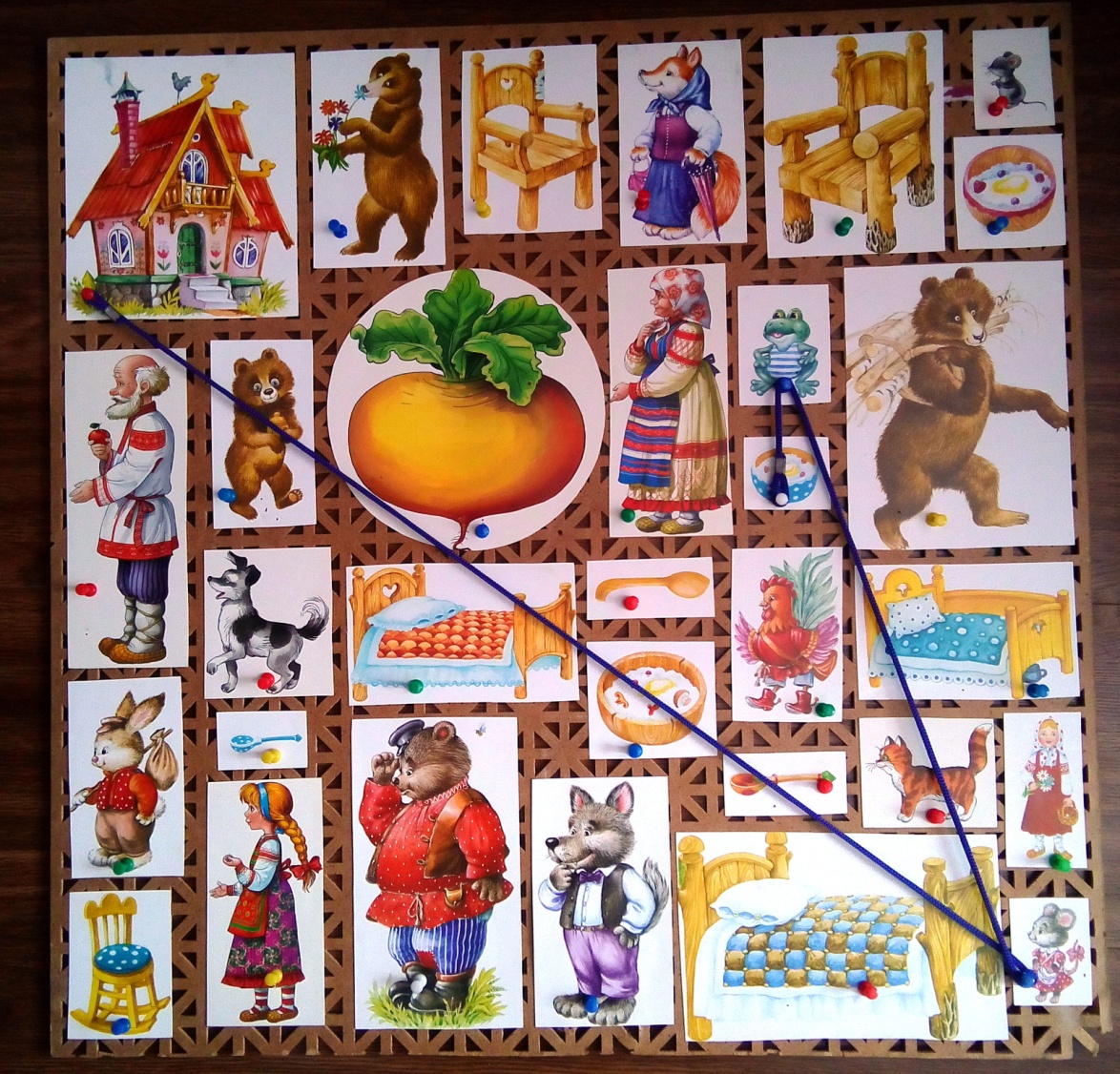 Вариант 1: Составление сказочной истории с введением новых персонажей.Предложить ребёнку выбрать одну из предложенных сказок на доске историй, которую он будет трансформировать. Дальше ребёнок берёт шнурок  (дорожку) и цепляет его на  начало знакомой сказки, начиная свой рассказ, по ходу развития событий ребёнок сам решает, когда ввести новый персонаж или событие. Главное, чтобы мысль продолжалась и смысл сказки не терялся. И так по мере способностей ребёнка можно ввести несколько персонажей или событий.Вариант 2: Составление сказок со встречающимися на пути шнурка (дорожки) персонажами или событиями.Принцип тот же, но только ребёнок должен вплетать в свою историю персонажи или события, через которые  проходит шнурок (дорожка).Вариант 3: Составление сказочных историй по замыслу ребёнка или нескольких детей.Дети по очереди развивают события сказки, перемещая шнурок (дорожку) от картинки к картинке.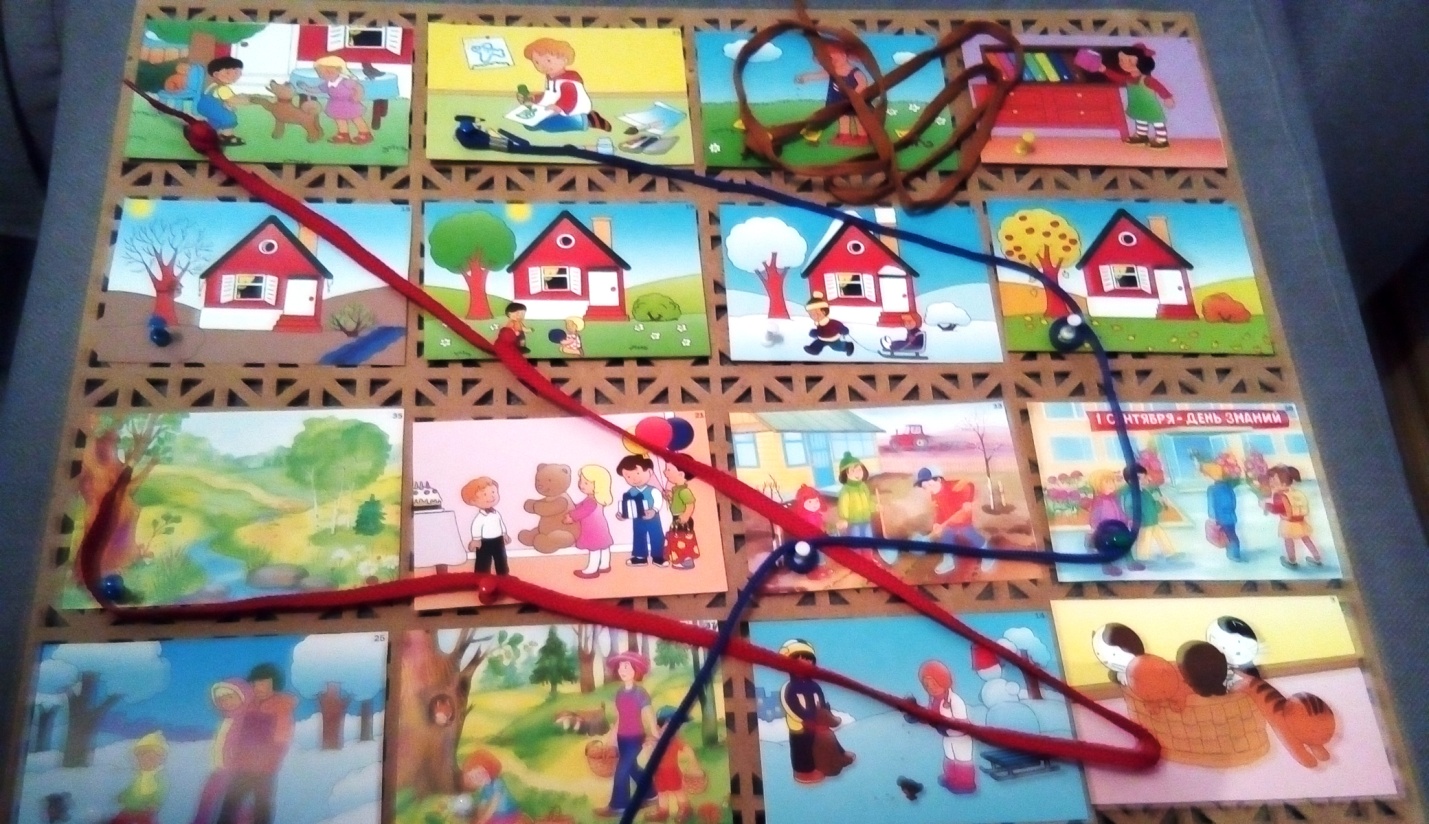 Приложение №5Пояснительная записка: в данном приложении представлено описание дидактического пособия «Кубики историй».Описание дидактического пособия «Кубики историй»Цель: составление предложений и рассказов с опорой на картинки.Задачи: учить детей составлять предложения, рассказ с опорой на картинки;учить составлять современный рассказ, соблюдая структуру высказывания;развивать умение внимательно слушать товарища;развивать связную речь, внимание, мышление;учить работать сообща, помогать друг другу;стимулировать мыслительную и речевую активность и творческое воображение.Оборудование: В игре всего 6 двенадцатигранных кубиков с картинками. Из низ: зелёный кубик с персонажами (возможно и с главными героями историй), сиреневый – место развития событий, красный - транспорт, жёлтый – неодушевлённые предметы, а розовый и голубой – дополнительные атрибуты.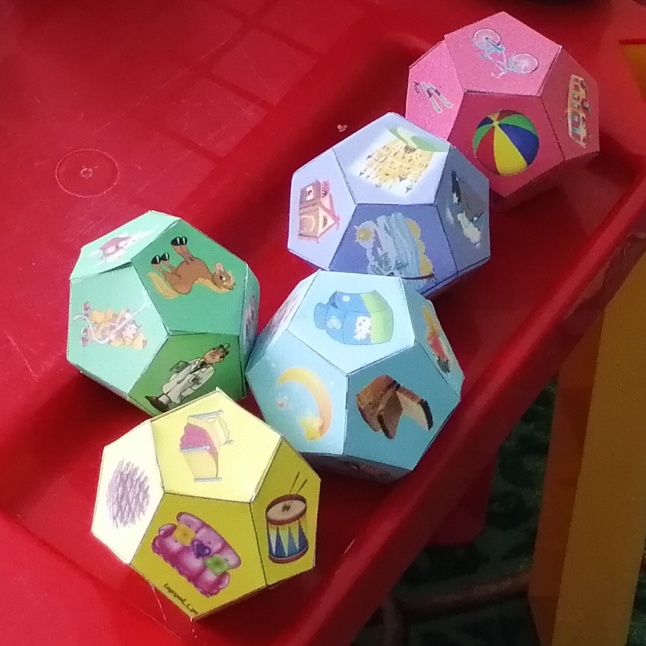 Ход игрыВариант 1. Составление предложения.Предложите ребёнку 1 кубик (например зелёный с персонажами) и составьте вместе предложение с выпавшей на грани картинкой. Затем усложните задачу, добавив ещё один кубик (например сиреневый – место событий). Ребёнок составляет предложения уже с двумя обязательными словами. И так по мере способностей ребёнка усложняйте задачу, вводя в игру дополнительные кубики.Вариант 2. Составление историй.Начните игру с 3-х кубиков. Ребёнку необходимо придумать историю, при этом стараясь вплести в неё все кубики! Начать можно со слов «однажды…»  или «в некотором царстве…» (тогда получится уже сказочная история).С какого кубика начать рассказ? С любого! Усложнять задание будем – добавляя новые кубики.Вариант 3. Составление совместного рассказа.Количество кубиков приравнивается количеству играющих детей (не больше 6). Дети по очереди кидают кубики и продолжают рассказ предыдущего игрока.Приложение №6Пояснительная записка: в данном приложении представлена анкета для родителей воспитанников на тему «Речевое развитие дошкольников».Анкета для родителей«Речевое развитие дошкольников»Уважаемые родители!Просим Вас ответить на вопросы анкеты, что даст нам возможность организовать оптимальное развитие и воспитание Ваших детей. Надеемся на ваши искренние ответы, так как ваше мнение важно для нас.Как Вы считаете, какова основная цель речевого развития дошкольников? (можно выбрать несколько вариантов ответов)Какую оценку Вы даете уровню развитию речи своего ребенка?Каким образом Вы были ознакомлены с программой детского сада в области речевого развития?По каким признакам Вы отмечаете, что в детском саду ведется работа по развития речи? (можно выбрать несколько вариантов ответов)Часто ли Ваш ребенок в домашней обстановке проявляет интерес к речевым играм, чтению книг?Что Вы делаете для того, чтобы поддержать его интерес к чтению книги?________________________________________________________________________________________________________________________________________________________________________________________Какую форму подачи художественной литературы Вы предпочитаете дома?Чем Вы руководствуетесь в выборе книг для чтения ребенку?____________________________________________________________________________________________________________________________________Что Вы лично делаете для развития речи Вашего ребенка?____________________________________________________________________________________________________________________________________Ваши предложения и пожелания по работе детского сада в данном направлении. _________________________________________________________________________________________________________________________________________________________________________________Спасибо за участие!Приложение №7Пояснительная записка: в данном приложении представлена консультация для родителей «Сторителлинг - новая технология в развитии речи дошкольников», основной целью которой является знакомство родителей воспитанников с новыми техниками в воспитании и развитии детей.Консультация для родителей «Сторителлинг - новая технология в развитии речи дошкольников»Вы согласны с тем, что многое в нашей жизни зависит от рассказанных и услышанных историй. Мы выслушиваем и рассказываем истории каждый день. Рассказывание историй - одно из самых естественных действий в нашей жизни. Мы рассказываем истории, болтая по телефону со своими друзьями. «Ты ни за что не поверишь, что со мной приключилось сегодня!..» Дети рассказывают о том, что происходило с ними в течении дня. Они рассказывают о вещах, которые кажутся им смешными или забавными.Мы читаем истории в газетах и журналах, слышим истории, когда включаем радио или телевизор, чтобы узнать новости, послушать или посмотреть те или иные передачи. Эти истории помогают нам составить представление о мире, в котором мы живем.Если «рассказывание и выслушивание историй» настолько естественно для человека любого возраста, то обязательно нужно использовать эти приемы в обучении детей. НО! Пересказ событий и сторителлинг, это разные вещи!Сторителлинг - это создание эмоциональных связей, с помощью которых можно управлять вниманием и чувствами слушателя, расставлять нужные акценты, заостряя внимание на важных вещах, для того чтобы история осталась в памяти на долгое время. Для чего детям сказки, истории, фильмы и мультики? Прежде всего, для того, чтобы передавать опыт, рассказывать о поведении и его последствиях, развивать фантазию и пробуждать эмоции. Это необходимо для развития человека. По сути, любая из этих форм повествования является направлением сторителлинга.Есть несколько моментов, которые необходимо учитывать при создании истории для детей.Готовясь рассказывать истории детям, прежде всего, учтите их основные возрастные особенности, то есть интеллектуальный, эмоциональный, физический и духовный уровень развития.В истории должен быть персонаж - герой или герои истории. У всех персонажей должны быть свои особенности характера, которые будут отражаться в рассказанных событиях. Главный герой обязательно должен вызывать симпатию.История интересна лишь тогда, когда слушатель может ей сопереживать, подсознательно представляя себя на месте персонажа. То есть изложение фактов это ещё не история.Дети воспринимают мир целостно, поэтому к фактам нужны эмоции. И не забывайте о чувстве юмора, оно всегда помогает решать любые проблемы.Также не стоит забывать, что фантазия у детей более гибкая, чем у взрослого. Стимулирование воображения ребенка способствует развитию метафорического языка. А известно, что метафоры глубоко проникают в наше подсознание. Символический язык ярких придуманных рассказов развивает гибкость ума.Старайтесь активнее привлекать детей к участию в истории, используя наводящие вопросы.В каждой хорошей истории легко различить структуру. Слушатель, скорее, ощущает ее сердцем, нежели осознает разумом. Сюжеты, рассказанных историй, должны задевать людей за живое, только тогда они запоминаются.Вступление. Вступление к истории, как правило, должно быть коротким. Оно играет важную роль, ставя вопрос, обозначая конфликт или проблему, которую нужно решить. Сделать это надо таким образом, чтобы пробудить у слушателя любопытство и увлечь его. Если дети, слушая, витают в облаках, то вступление, предваряющее историю, должно зацепить их внимание и удерживать его. Вступление заставляет нас навострить уши и задать себе вопрос: «А что же будет дальше?». Вступление сжато и ясно очерчивает сложную ситуацию. Мы тотчас же задаемся вопросом, что же будет с этим персонажем. Вступление к рассказу должно быть связано с главной темой вашей истории. Оно сосредотачивает внимание детей на проблеме или вопросе, которому она посвящена и на который в конце истории будет получен ответ. Вдобавок, вступление должно быть обращено к реальному опыту ребенка. Вступление в истории не должно содержать подсказки к решению проблемы.Развитие события. Здесь раскрывается сюжетная линия и характеры действующих лиц. Эта часть позволяет нам глубже проникнуть в проблему или конфликт, о котором мы узнали из вступления. Подобно тому, с каким трудом отыскивается решение проблем в жизни, в истории ситуация тоже часто ухудшается, прежде чем изменится в лучшую сторону. Эта часть истории усугубляет проблему, создавая тем самым определенное напряжение, Ситуация не разрешена - по сути, она становится все напряженнее.Кульминация.
Когда напряжение достигает апогея и ситуация начинает казаться невыносимой, возникает решение. Загадка раскрыта. Наконец-то мы получаем ответ на вопрос, и этот ответ, как правило, совсем не тот, которого мы ожидали.И, наконец, мы переходим к заключению. По сути, кульминация завершила историю; но здесь должно быть краткое заключение, которое подытоживает рассказ одним предложением. Как в басне - мораль.Особенно важные истории для детей - это истории из повседневной жизни. Такие истории более понятны. Рассказывайте такие истории, которые найдут свое продолжение, такие, которые захочется рассказать друзьям. Уровень речевого развитияНа начальном этапе опытаНа начальном этапе опытаНа заключительном этапе опытаНа заключительном этапе опытаУровень речевого развитияКоличество детей%Количество детей%Высокий627,3%1052,6%Средний627,3%842,1%Низкий1045,4%15,3%Научить детей полноценно общаться со взрослыми и сверстникамиУчить детей слушать литературные произведения разных жанровУчить пересказывать и драматизировать небольшие литературные произведения Развивать мышление, память, внимание, воображениеРечь развивается самостоятельно.Соответствует возрастуЧастично соответствует возрастуНе соответствует возрастуЗатрудняюсь ответить.На сайте МДОУНа родительском собранииВ информационной папке в раздевалке группыСвой вариант:Ребенок рассказывает новые стихиРебенок узнает и рассказывает о новых произведениях и об авторахРечь ребенка обогащается новыми словамиОбновление книжного уголка в группеИз бесед с воспитателямиСвой вариант:Да, частоИногдаНе проявляетЧтение книг (печатных изданий) и рассматривание иллюстрацииЧтение электронных книгПросматривание мультфильмов по телевизоруПрослушивание аудио сказокСвой вариант: